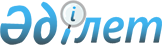 2023-2025 жылдарға арналған Жолболды ауылдық округінің бюджеті туралыПавлодар облысы Ақтоғай аудандық мәслихатының 2022 жылғы 28 желтоқсандағы № 148/31 шешімі.
      Ескерту. 01.01.2023 бастап қолданысқа енгізіледі - осы шешімнің 3-тармағымен.
      Қазақстан Республикасының Бюджет кодексінің 75-бабы 2-тармағына, Қазақстан Республикасының "Қазақстан Республикасындағы жергілікті мемлекеттік басқару және өзін-өзі басқару туралы" Заңының 6-бабы 1-тармағының 1)-тармақшасына сәйкес, Ақтоғай аудандық мәслихаты ШЕШТІ:
      1. 2023-2025 жылдарға арналған Жолболды ауылдық округінің бюджеті тиісінше 1, 2 және 3-қосымшаларға сәйкес, соның ішінде 2023 жылға арналған келесі көлемдерде бекітілсін:
      1) кірістер – 52 706 мың теңге, соның ішінде:
      салықтық түсімдер – 2 196 мың теңге;
      трансферттер түсімі – 50 510 мың теңге;
      2) шығындар – 53 065 мың теңге;
      3) таза бюджеттік кредиттеу – 0;
      4) қаржы активтерімен операциялар бойынша сальдо – 0;
      5) бюджет тапшылығы (профициті) – - 359 мың теңге;
      6) бюджет тапшылығын қаржыландыру (профицитін пайдалану) – 359 мың теңге.
      Ескерту. 1-тармақ жаңа редакцияда – Павлодар облысы Ақтоғай аудандық мәслихатының 21.11.2023 № 74/11 (01.01.2023 бастап қолданысқа енгізіледі) шешімімен.


      2. Осы шешімнің орындалуын бақылау аудандық мәслихаттың әлеуметтік-экономикалық даму және бюджет жөніндегі тұрақты комиссиясына жүктелсін.
      3. Осы шешім 2023 жылғы 1 қаңтардан бастап қолданысқа енгізіледі.  2023 жылға арналған Жолболды ауылдық округінің бюджеті (өзгерістермен)
      Ескерту. 1-қосымша жаңа редакцияда – Павлодар облысы Ақтоғай аудандық мәслихатының 21.11.2023 № 74/11 (01.01.2023 бастап қолданысқа енгізіледі) шешімімен. 2024 жылға арналған Жолболды ауылдық округінің бюджеті 2025 жылға арналған Жолболды ауылдық округінің бюджеті
					© 2012. Қазақстан Республикасы Әділет министрлігінің «Қазақстан Республикасының Заңнама және құқықтық ақпарат институты» ШЖҚ РМК
				
      Ақтоғай аудандық мәслихатының хатшысы 

Ж. Ташенев
Павлодар облысы
Ақтоғай аудандық
мәлихатының 2022 жылғы
28 желтоқсандағы № 148/31
шешіміне 1-қосымша
Санаты 
Санаты 
Санаты 
Атауы
Сомасы (мың теңге)
Сыныбы
Сыныбы
Атауы
Сомасы (мың теңге)
Кіші сыныбы 
Атауы
Сомасы (мың теңге)
1
2
3
4
5
1. Кірістер 
52 706
1
Салықтық түсімдер
2196
01
Табыс салығы
148
2
Жеке табыс салығы
148
04
Меншікке салынатын салықтар 
2044
1
Мүлікке салынатын салықтар 
60
3
Жер салығы 
209
4
Көлік құралдарына салынатын салық
1775
05
Тауарларға, жұмыстарға және қызметтерге салынатын ішкі салықтар
4
3
Табиғи және басқа да ресурстарды пайдаланғаны үшін түсетін түсімдер
4
4
Трансферттердiң түсімдерi
50510
02
Мемлекеттік басқарудың жоғары тұрған органдарынан түсетін трансферттер
50510
3
Аудандардың (облыстық маңызы бар қаланың) бюджетінен трансферттер
50510
Функционалдық топ
Функционалдық топ
Функционалдық топ
Функционалдық топ
Атауы
Сомасы (мың теңге)
Кіші функция
Кіші функция
Кіші функция
Атауы
Сомасы (мың теңге)
Бюджеттік бағдарлама
лардың әкімшісі
Бюджеттік бағдарлама
лардың әкімшісі
Атауы
Сомасы (мың теңге)
Бағдарлама
Атауы
Сомасы (мың теңге)
1
2
3
4
5
6
2. Шығындар
53065
01
Жалпы сипаттағы мемлекеттiк қызметтер 
39709
1
Мемлекеттiк басқарудың жалпы функцияларын орындайтын өкiлдi, атқарушы және басқа органдар
39709
124
Аудандық маңызы бар қала, ауыл, кент, ауылдық округ әкімінің аппараты
39709
001
Аудандық маңызы бар қала, ауыл, кент, ауылдық округ әкімінің қызметін қамтамасыз ету жөніндегі қызметтер
39170
022
Мемлекеттік органның күрделі шығыстары
539
07
Тұрғын үй-коммуналдық шаруашылық
8916
3
Елді-мекендерді көркейту
8916
124
Аудандық маңызы бар қала, ауыл, кент, ауылдық округ әкімінің аппараты
8916
008
Елді мекендердегі көшелерді жарықтандыру
5025
009
Елді мекендердің санитариясын қамтамасыз ету
3426
011
Елді мекендерді абаттандыру мен көгалдандыру
465
08
Мәдениет, спорт, туризм және ақпараттық кеңістік
340
1
Мәдениет саласындағы қызмет
340
124
Аудандық маңызы бар қала, ауыл, кент, ауылдық округ әкімінің аппараты
340
006
Жергілікті деңгейде мәдени-демалыс жұмысын қолдау
340
12
Көлiк және коммуникация
4100
1
Автомобиль көлiгi
4100
124
Аудандық маңызы бар қала, ауыл, кент, ауылдық округ әкімінің аппараты
4100
013
Аудандық маңызы бар қалаларда, ауылдарда, кенттерде, ауылдық округтерде автомобиль жолдарының жұмыс істеуін қамтамасыз ету
3390
045
Аудандық маңызы бар автомобиль жолдарын және елді мекендердің көшелерін күрделі және орташа жөндеу
710
3.Таза бюджеттік кредиттеу
0
4. Қаржы активтерімен операциялар бойынша сальдо 
0
5. Бюджет тапшылығы (профициті)
-359
1
2
3
4
5
6
6. Бюджет тапшылығын қаржыландыру (профицитін пайдалану)
359
8
Бюджет қаражаты қалдықтарының қозғалысы
359
01
Бюджет қаражаты қалдықтары
359
1
Бюджет қаражатының бос қалдықтары
359
01
Бюджет қаражатының бос қалдықтары
359Павлодар облысы
Ақтоғай аудандық
мәлихатының 2022 жылғы
28 желтоқсандағы № 148/31
шешіміне 2-қосымша
Санаты 
Санаты 
Санаты 
Атауы
Сомасы (мың теңге)
Сыныбы
Сыныбы
Атауы
Сомасы (мың теңге)
Кіші сыныбы 
Атауы
Сомасы (мың теңге)
1
2
3
4
5
1. Кірістер 
50 333
1
Салықтық түсімдер
2587
01
Табыс салығы
697
2
Жеке табыс салығы
697
04
Меншікке салынатын салықтар 
1407
1
Мүлікке салынатын салықтар 
86
3
Жер салығы 
27
4
Көлік құралдарына салынатын салық
1771
5
Бірыңғай жер салығы
11
05
Тауарларға, жұмыстарға және қызметтерге салынатын ішкі салықтар
6
3
Табиғи және басқа да ресурстарды пайдаланғаны үшін түсетін түсімдер
6
2
Салықтық емес түсімдер
65
06
Басқа да салықтық емес түсiмдер
65
1
Басқа да салықтық емес түсiмдер
65
4
Трансферттердiң түсімдерi
47681
02
Мемлекеттік басқарудың жоғары тұрған органдарынан түсетін трансферттер
47681
3
Аудандардың (облыстық маңызы бар қаланың) бюджетінен трансферттер
47681
Функционалдық топ
Функционалдық топ
Функционалдық топ
Функционалдық топ
Атауы
Сомасы (мың теңге)
Кіші функция
Кіші функция
Кіші функция
Атауы
Сомасы (мың теңге)
Бюджеттік бағдарламалардың әкімшісі
Бюджеттік бағдарламалардың әкімшісі
Атауы
Сомасы (мың теңге)
Бағдарлама
Атауы
Сомасы (мың теңге)
1
2
3
4
5
6
2. Шығындар
50333
01
Жалпы сипаттағы мемлекеттiк қызметтер 
37133
1
Мемлекеттiк басқарудың жалпы функцияларын орындайтын өкiлдi, атқарушы және басқа органдар
37133
124
Аудандық маңызы бар қала, ауыл, кент, ауылдық округ әкімінің аппараты
37133
001
Аудандық маңызы бар қала, ауыл, кент, ауылдық округ әкімінің қызметін қамтамасыз ету жөніндегі қызметтер
37068
022
Мемлекеттік органның күрделі шығыстары
65
07
Тұрғын үй-коммуналдық шаруашылық
9700
3
Елді-мекендерді көркейту
9700
124
Аудандық маңызы бар қала, ауыл, кент, ауылдық округ әкімінің аппараты
9700
008
Елді мекендердегі көшелерді жарықтандыру
3800
009
Елді мекендердің санитариясын қамтамасыз ету
5000
011
Елді мекендерді абаттандыру мен көгалдандыру
900
12
Көлiк және коммуникация
3500
1
Автомобиль көлiгi
3500
124
Аудандық маңызы бар қала, ауыл, кент, ауылдық округ әкімінің аппараты
3500
013
Аудандық маңызы бар қалаларда, ауылдарда, кенттерде, ауылдық округтерде автомобиль жолдарының жұмыс істеуін қамтамасыз ету
3500
3.Таза бюджеттік кредиттеу
0
4. Қаржы активтерімен операциялар бойынша сальдо 
0
5. Бюджет тапшылығы (профициті)
0
6. Бюджет тапшылығын қаржыландыру (профицитін пайдалану)
0Павлодар облысы
Ақтоғай аудандық
мәлихатының 2022 жылғы
28 желтоқсандағы № 148/31
шешіміне 3-қосымша
Санаты 
Санаты 
Санаты 
Атауы
Сомасы (мың теңге)
Сыныбы
Сыныбы
Атауы
Сомасы (мың теңге)
Кіші сыныбы 
Атауы
Сомасы (мың теңге)
1
2
3
4
5
1. Кірістер 
53480
1
Салықтық түсімдер
2691
01
Табыс салығы
725
2
Жеке табыс салығы
725
04
Меншікке салынатын салықтар 
1459
1
Мүлікке салынатын салықтар 
89
3
Жер салығы 
29
4
Көлік құралдарына салынатын салық
1842
5
Бірыңғай жер салығы
12
05
Тауарларға, жұмыстарға және қызметтерге салынатын ішкі салықтар
6
3
Табиғи және басқа да ресурстарды пайдаланғаны үшін түсетін түсімдер
6
2
Салықтық емес түсімдер
67
06
Басқа да салықтық емес түсiмдер
67
1
Басқа да салықтық емес түсiмдер
67
4
Трансферттердiң түсімдерi
50722
02
Мемлекеттік басқарудың жоғары тұрған органдарынан түсетін трансферттер
50722
3
Аудандардың (облыстық маңызы бар қаланың) бюджетінен трансферттер
50722
Функционалдық топ
Функционалдық топ
Функционалдық топ
Функционалдық топ
Атауы
Сомасы (мың теңге)
Кіші функция
Кіші функция
Кіші функция
Атауы
Сомасы (мың теңге)
Бюджеттік бағдарламалардың әкімшісі
Бюджеттік бағдарламалардың әкімшісі
Атауы
Сомасы (мың теңге)
Бағдарлама
Атауы
Сомасы (мың теңге)
1
2
3
4
5
6
2. Шығындар
53480
01
Жалпы сипаттағы мемлекеттiк қызметтер 
38080
1
Мемлекеттiк басқарудың жалпы функцияларын орындайтын өкiлдi, атқарушы және басқа органдар
38080
124
Аудандық маңызы бар қала, ауыл, кент, ауылдық округ әкімінің аппараты
38080
001
Аудандық маңызы бар қала, ауыл, кент, ауылдық округ әкімінің қызметін қамтамасыз ету жөніндегі қызметтер
38015
022
Мемлекеттік органның күрделі шығыстары
65
07
Тұрғын үй-коммуналдық шаруашылық
11900
3
Елді-мекендерді көркейту
11900
124
Аудандық маңызы бар қала, ауыл, кент, ауылдық округ әкімінің аппараты
11900
008
Елді мекендердегі көшелерді жарықтандыру
4000
009
Елді мекендердің санитариясын қамтамасыз ету
5000
011
Елді мекендерді абаттандыру мен көгалдандыру
2900
12
Көлiк және коммуникация
3500
1
Автомобиль көлiгi
3500
124
Аудандық маңызы бар қала, ауыл, кент, ауылдық округ әкімінің аппараты
3500
013
Аудандық маңызы бар қалаларда, ауылдарда, кенттерде, ауылдық округтерде автомобиль жолдарының жұмыс істеуін қамтамасыз ету
3500
3.Таза бюджеттік кредиттеу
0
4. Қаржы активтерімен операциялар бойынша сальдо 
0
5. Бюджет тапшылығы (профициті)
0
6. Бюджет тапшылығын қаржыландыру (профицитін пайдалану)
0